                          ТРАВМЫ И ПАДЕНИЯ                 ПРАВИЛА БЕЗОПАСНОСТИНе поднимайте тяжелые вещи.Не наклоняйтесь низко, чтобы поднять с пола какой-нибудь предмет. Лучше присядьте, держа спину ровно.Не используйте стулья, табуретки в качестве лестницы, если хотите достать высоко лежащие предметы. Этот риск не оправдан. Лучше попросите кого-нибудь об этом.Закрепите коврик на полу в ванной.Не вставайте из сидячего и лежачего положения слишком быстро, потому что артериальное давление не успевает повыситься, что приводит к слабости и, как возможному следствию,- к падению.Регулярно проверяйте зрение, старые очки искажают действительность.Носите обувь на резиновой подошве, особенно на скользких лестницах и мощеных полах.Соблюдение этих правил позволит Вамизбежать падений и травм в бытуТРАВМЫ И ПАДЕНИЯПРАВИЛА БЕЗОПАСНОСТИНе поднимайте тяжелые вещи.Не наклоняйтесь низко, чтобы поднять с пола какой-нибудь предмет. Лучше присядьте, держа спину ровно.Не используйте стулья, табуретки в качестве лестницы, если хотите достать высоко лежащие предметы. Этот риск не оправдан. Лучше попросите кого-нибудь об этом.Закрепите коврик на полу в ванной.Не вставайте из сидячего и лежачего положения слишком быстро, потому что артериальное давление не успевает повыситься, что приводит к слабости и, как возможному следствию,- к падению.Регулярно проверяйте зрение, старые очки искажают действительность.Носите обувь на резиновой подошве, особенно на скользких лестницах и мощеных полах.Соблюдение этих правил позволит Вамизбежать падений и травм в бытуБюджетное учреждение Омской области"Комплексный центр социального обслуживания населения "Пенаты" Центрального административного округа"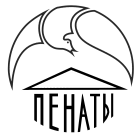 АЗБУКА БЕЗОПАСНОСТИ. ТКАК ИЗБЕЖАТЬ ТРАВМЫ И ПАДЕНИЯ                  В БЫТУ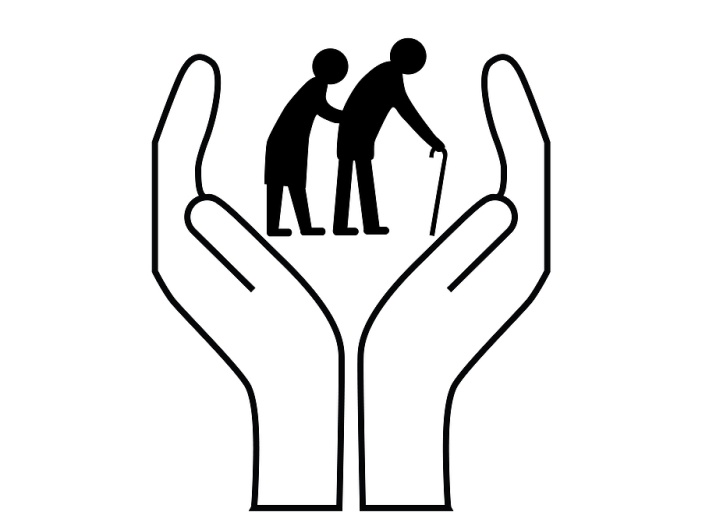 "ПЕНАТЫ" ВСЕГДА РЯДОМ!Омск-2019Бюджетное учреждение Омской области"Комплексный центр социального обслуживания населения "Пенаты" Центрального административного округа"АЗБУКА БЕЗОПАСНОСТИ. ТКАК ИЗБЕЖАТЬ ТРАВМЫ И ПАДЕНИЯ                      В БЫТУ"ПЕНАТЫ" ВСЕГДА РЯДОМ!Омск-2019